Request for Student Health Office Anywhere Records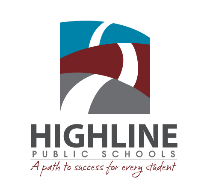 Student Name: ________________________________________ D.O.B.: _____________ ID #: _______________School Name: ____________________________________________________________	Grade: _______________Name of Requesting Party: _______________________________________________________________________Address: _____________________________________________________________________________________City: ____________________________________  State: ______________________ Zip: ____________________Phone: __________________________   E-mail Address: ______________________________________________Relationship to Student:  Parent/Guardian      Case/Social Worker     Dept. of Family Services			 Law Enforcement      Child Protective Services    Social Security Admin.			 District Attorney        HSD Staff	  Other: ______________________Describe Information Requested (Be specific): __________________________________________________________________________________________________________________________________________________________________________________________Please list below the date range you are requesting. If this range covers more than one school year or the child was enrolled at multiple school locations, list that information to assist in timely processing of the request.Specific Day: ________________    or    Beginning Date: ________________    Ending Date: _______________Additional Information: _________________________________________________________________________	 Information is being requested by a parent/guardian of the student for record purposes.	 Permission to disclose information has been given by the parent/guardian and is attached to this request.	 Information is being requested by internal HSD staff in order to complete services for student.	 The child’s well-being is in immediate danger and the information requested is directly related to this issue.	 Information requested is part of an investigation into a recent claim of abuse or neglect.	 Disclosure to parent/guardian of this request will compromise or interfere with an on-going investigation.Signing below acknowledges that the person requesting this information is the legal parent/guardian of the student or has a legal right to request information regarding this student. The information requested will be mailed to the address indicated above within ten (10) business days of the request. If there are any questions regarding this, you will be contacted at the phone number you listed above.Signature: ____________________________________________________   Date: __________________________*In order to protect confidential information, please be prepared to show a picture ID when presenting this request.ID Verified by HSD Staff: __________________________      ____________________________   _____________				Print Name			        Signature		            Date